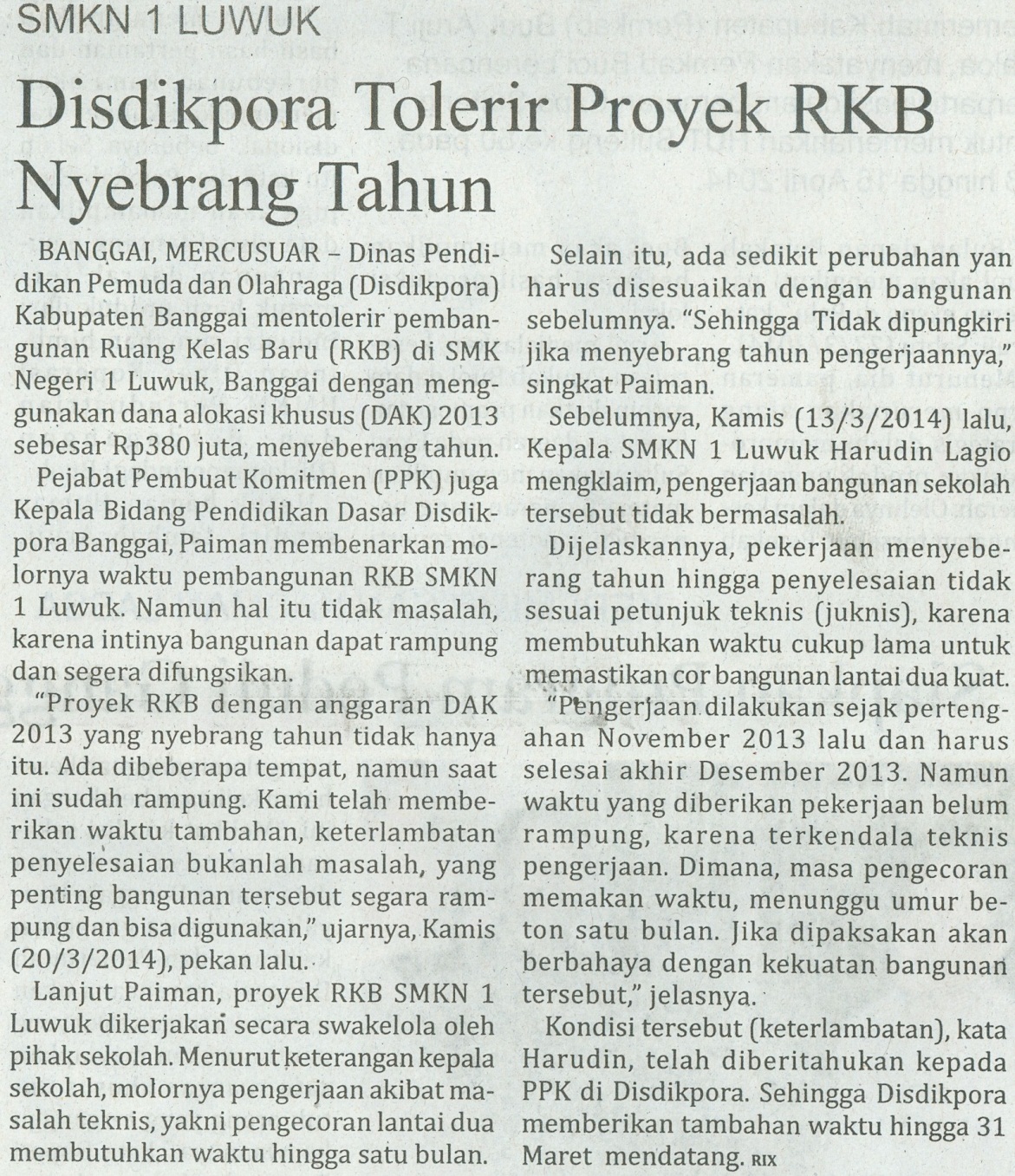 Harian    	:MercusuarKasubaudSulteng IIHari, tanggal:Senin,24 Maret 2014KasubaudSulteng IIKeterangan:Halaman 14 Kolom 11-12KasubaudSulteng IIEntitas:Kabupaten BanggaiKasubaudSulteng II